Medicine and Surgery Bachelor Program – Credit PointMSBP -CPCourse Specifications[Respiratory system]Semester 52023 -2024Code: RESP 31021- Administrative InformationProgram title: Bachelor of Medicine and Surgery with Accredited Points (M.B. B. Ch (Credit point)Course title: Respiratory system Course code:  RESP 3102Course coordinator: Dr. Basma Helal Department(s) offering the course:  Anatomy, Histology, Physiology, Biochemistry, Microbiology, Pathology, Pharmacology, Pediatrics, Radiology, Chest and Tropical departmentsAcademic year: 2023/2024Level: Level one – Semester fiveDate of approval by:The Board of Program:The Internal Quality Assurance & Accreditation Center: Council of the Faculty of Medicine, Tanta University:No. of hours: 2- Professional InformationAcademic standards adopted in this course is designed according to NARS 20173-Course DescriptionThis field of study prepares students for the branch of medicine that provides medical information about the respiratory system and its diseases4– Overall Course Aim/ObjectivesAim:Help students acquire basic knowledge of normal and abnormal about respiratory system Help students acquire an appropriate background covering the common and important respiratory system diseases.Enable the development and application of appropriate professional attitudes, communication and problem-solving skills. 5 –tended learning outcomes (ILOs)5 - Intended learning outcomes (ILOs)By the end of the course, the graduate should be able to:Competency Area I: The graduate as a health care provider1.1. Take and record a structured, patient centered history.1.1.1. Recognize the principles of clinical chest Examination. 1.1.2. Apply and document a complete or focused medical history in the outpatient, inpatient or emergency settings.1.4. Perform appropriately timed full physical examination of patients appropriate to the age, gender and clinical presentation of the patient while being culturally sensitive. 1.4.1. Distinguishing the etiology, clinical symptoms, signs, investigations, prognosis, complications and management of different types of lung infections1.4.2. Identify clinical features of supportive and non-supportive lung diseases.1.4.3. Design management plan for patients with different types of pneumonia. 1.4.4. Design a differential diagnosis plan for patients with obstructive air way disease with reference to different phenotypes of COPD and bronchial asthma.1.4.5. Discuss etiology, pathogenesis, clinical categories, investigations and treatment guidelines of tuberculosis.1.6. Select the appropriate investigations and interpret their results taking into consideration cost/ effectiveness factors.1.6.1. Discuss the most diagnostic and specific investigations in different chest diseases.1.8. Apply knowledge of the clinical and biomedical sciences relevant to the clinical problem at hand. 1.8.1. Construct patient’s symptoms and physical signs in terms of anatomic, functional, pathologic and diagnostic significances.1.9. Retrieve, analyze, and evaluate relevant and current data from literature, using information technologies and library resources, in order to help solve a clinical problem based on evidence (EBM).1.9.1. Identify the proper chest imaging modalities. 1.9.2. Know the basics of different chest imaging modalities.1.9.3. Identify the normal chest imaging findings.1.9.4. Properly describe the common pathological chest appearances (e.g. infection, tumors and trauma) in both X-ray and CT studies.1.9.5. Link the relevant clinical data to the imaging findings 1.10. Integrate the results of history, physical and laboratory test findings into a meaningful diagnostic formulation. 1.10.1. Analyze complaint of the patient and interpret the present, past and family history into provisional diagnosis.1.10.2. Integrate items of chest symptoms and signs with pathological changes in the lung and airways into reasonable final diagnosis.1.10.3. Recognize the correct methods of examination and their significance in approach to the disease.Competency Area II: The graduate as a health promoter2.1. Identify the basic determinants of health and principles of health improvement. 2.1.1. Define necessary information about the basic principles of health promotion, prevention and control of diseases.2.2. Recognize the economic, psychological, social, and cultural factors that interfere with wellbeing. 2.2.1. Recognize the nature of disability, its impact on the community and the principles of management including: rehabilitation, institutional and community care 2.4. Identify the major health risks in his/her community, including demographic, occupational and environmental risks; endemic diseases, and prevalent chronic diseases. 2.4.1. Identify the Egyptian national health care system including principle, organization and different approaches to health care services and their role in improving medical practice.2.4.2. Describe the role of smoking cessation and pollution avoidance as preventive measures for COPD and bronchial asthma. 2.6. Recognize the epidemiology of common diseases within his/her community, and apply the systematic approaches useful in reducing the incidence and prevalence of those diseases.2.6.1. Identify the principles of clinical epidemiology, demography and biological variability of different contagious respiratory diseases. 2.7. Provide care for specific groups including pregnant women, newborns and infants, adolescents and the elderly. 2.7.1. Recognize the clinical features of neonatal respiratory distress syndrome with reference to its prevention and proper management.2.9. Adopt suitable measures for infection control 2.9.1. List different scientific pillars of infection control for prevention of infectious chest diseases.Competency Area III: The graduate as a professional3.1. Exhibit appropriate professional behaviors and relationships in all aspects of practice, demonstrating honesty, integrity, commitment, compassion, and respect. 3.1.1. Adopt an empathic and holistic approach to the patients and their problems and provide care to patients who are unable to pay.3.1.2. Respect patient's rights involving them or their caretakers in management decision.3.1.4. Apply ethical principles for privacy of the patients3.1.3. Communicate clearly, sensitively and effectively with patients and their relatives and also, colleagues (from a variety of health and social care professions).Competency Area IV: The graduate as a scholar and scientist4.1. Describe the normal structure of the body and its major organ systems and explain their functions.4.1.1. Describe the anatomy of the respiratory muscles including the diaphragm and clarify the anatomy of the tracheobronchial tree.4.1.2.   Recognize the anatomy of the pleura and the lung regarding anatomical features, surface anatomy, blood supply, innervation & lymph drainage.4.1.3. Discuss the development of the respiratory tract including trachea, bronchi, lung and their congenital anomalies.4.1.4. Identify the structural characteristics of the respiratory tissue and enumerate the types of lining cells in different parts of the respiratory systems.  4.1.5. Distinguish different respiratory functions regarding the structural organization of the respiratory system.4.2 Explain the molecular, biochemical, and cellular mechanisms that are important in maintaining the body’s homeostasis. 4.2.1. Explain peripheral and central mechanisms of respiration and work of breathing.  4.2.2. Demonstrate chemical and nervous regulatory mechanisms in normal respiration. 4.2.3. Differentiate between respiratory functions of the blood regarding O2 and Co2 carriage.4.2.4. Identify metabolic functions of respiratory system and its role in acid base balance.4.2.5. Describe the normal structure and function of lung surfactant and its role in homeostasis 4.2.6. Understand the biochemical basis of some respiratory diseases.4.5. Identify various causes (genetic, developmental, metabolic, toxic, microbiologic, autoimmune, neoplastic, degenerative, and traumatic) of illness/disease and explain the ways in which they operate on the body (pathogenesis). 4.5.1. Recognize the etiology, pathogenesis, and complications of various lung infections caused by different microorganisms (bacterial, viral, fungal).4.5.2. Distinguish between different cause’s obstructive air way diseases, COPD and bronchial asthma.4.5.3. Identify the natural history of common illnesses with understanding of the importance of risk factors, surveillance and screening for early detection and prevention of common disease.4.5.4. Understand mechanism of theophylline toxicity.4.7. Describe drug actions: therapeutics and pharmacokinetics; side effects and interactions, including multiple treatments, long term conditions and non-prescribed medication; and effects on the population. 4.7.1. Recognize pharmacological principles for treatment of pneumonia, bronchial asthma & COPD.4.7.2. Discuss pharmacological aspects of some important anti-asthmatic and anti-tuberculous drugs.4.7.3. Identify treatment lines of theophylline toxicity.4.8. Demonstrate basic sciences specific practical skills and procedures relevant to future practice, recognizing their scientific basis, and interpret common diagnostic modalities, including: imaging, electrocardiograms, laboratory assays, pathologic studies, and functional assessment tests. 4.8.1. Efficiently differentiate between different parts of normal respiratory tissue in histological slides, using the microscope. 4.8.2. Illustrate the gross morphology and microscopic pathological features for lung infections, tumors, obstructive and restrictive lung diseases.4.8.3. Demonstrate the morphology, microbiological cultural characters and biochemical reactions of pneumococci and mycobacteria. 4.8.4. Interpret some clinical parameters such as pulmonary functions tests for diagnosis of obstructive and restrictive lung diseases.4.8.5. Understand the principle of pulse oximetry with its uses and advantages. 4.8.6. Identify the principles of invasive and non-invasive intervention and global management of acute illnesses; including common medical and surgical emergencies with pre- and post-operative careCompetency Area V: The graduate as a member of the health team and the health care system.5.9. Use health informatics to improve the quality of patient care. Competency Area VI: The graduate as a lifelong learner and researcher.6.3. Identify opportunities and use various resources for learning. 6.6.3. Adopt the principles of lifelong learning.6.6. Effectively manage learning time and resources and set priorities. 6.6.1. Consider the resources of biomedical information including the available electronic facilities and communication technology to update his/her knowledge, improve his/her medical practice and to manage and manipulate information effectively.6 – Course/ Course Contents6.1. Topics to be covered7 – No. of hours: Based on Hybrid Education.8 - Student evaluation8-1 COURSE POLICIES8.1.1. Attendance:Attendance is mandatory to all sessions. Due to the course emphasis in developing skills and not only knowledge, the students’ participation in all course activities is critical. Students who expect to be late for a mandatory class, lab, or small group session for any reason must contact the course director before the start of class. Unexcused absences demonstrate unprofessional behavior by the student.8-1-2 Remediation of Unsatisfactory Performance in CourseA student who performs below the satisfactory level will be notified to Course Director for the purpose of developing a formal remediation plan which will established by the course director and the student.8-1-3 Missing testsStudents with sufficient reason for missing a test will have no grade for the missed test and their mean grade for tests will be based only on those that they completed.Students missing a test without sufficient reason will have a zero as grade for the missed tests, which will be incorporated to obtain the mean grade for their tests and the final grade for the course.8-2 Course assessment: Formative and summative assessment: they include:1. Assignments, Quizzes, logbook. 2. Written exams: MCQs, ultra-short essay and case studies (problem solving).3. Practical skills assessment: Objective Structured Practical Exam (OSPE). 8-3 course assessment schedule and grading:Grades are obtained based on the following complementary assessments:9. Facilities requiredLecture roomsRound roomsAccessibility to hospital wards and clinics  Audio-visual teaching equipment’s (Computer, Projector, Video …etc)Video tapes, scientific pictures archives.10 - List of referencesCourse Notes (By Staff Members): available for students in departments. Learning Resources  1. Required Text(s)Clinical Anatomy for Medical Students, (Richard S. Snell)Guyton, AC and Hall, JE. Textbook of Medical Physiology Ganong, WF. Review of Medical Physiology     Manson’s Tropical Diseases, Gordon Cook and Alimuddin Zumla  Langman's Medical Embryology (T.W. Sadler)Clinical Chemistry, W J. Marshall, Mosby, London. Last Edition. Microbiology and Infection. Master Medicine Series Robbins Basic Pathology, By: Kumar, Abbas, Fausto, Michel. Chapter 13: The lung, pages 479- 540.Lippincott illustrated reviews, Pharmacology, 7th edition.Goodman & Gilman': The pharmacological basis of therapeutics,12th edition.Diagnostic imaging, Peter Arstrong Chest ray made easy, Jontahon Corne 2. Electronic Materials and Web Sites www.studentconsult.comwww.Robbinspathology.comwww.Library.med.utah.edu/WebPath.comwww.CDC.comwww.emedicine.com www.Wikipedia.comwww.chest-x-ray.comwww.learningradiology.comwww.pharmacologyonline.comCourse coordinator: DR. Basma Helal.  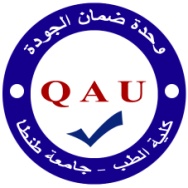 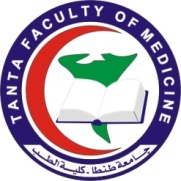 Quality Assurance UnitTanta UniversityFaculty of MedicineCredit points%Online lecturesPractical/clinicalMediaPBLContinuous assessmentseminarAssig.ExamTaught hrs.5Contact hrs 50%301541023645online hrs (50%30 online on Microsoft team10101161WeekTopicsDepart.No. of Hours/ weekNo. of Hours/ weekNo. of Hours/ weekILOS Covered(NARS 2017)WeekTopicsDepart.Lect.Lab.MediaILOS Covered(NARS 2017)Functions, Dead space, Intra-pleural & Intra-pulmonary pressures.Physiology4.1, 4.2, 6.3Lung volumes & capacities.Physiology4.1, 4.8, 6.3, 6.6Development and Congenital anomalies of the respiratory tract.Anatomy4.1, 6.3Anatomy of respiratory muscles.Anatomy4.1, 6.3Landmarks & lines of orientation of thoracic wall & intercostal spaceAnatomy4.1, 6.3Anatomy of diaphragmAnatomy4.1, 6.3Anatomy of Trachea & Bronchial tree.Anatomy3.1, 4.1, 6.3  Structure of Conducting portion.Histology3.1, 4.1, 4.8Peripheral Mechanism of respiration, Work of breathing, Lung Surfactant.Physiology4.1, 4.2, 6.3Anatomy of Bronchopulmonary segments, pleura & lungAnatomy3.1, 4.1, 6.3 Structure of Respiratory portion.Histology3.1, 4.1, 4.8Lung SurfactantBiochemistry4.2, 4.5Central mechanism of respiration.Physiology4.1, 4.2, 6.3Regulation of Respiration.Physiology4.1, 4.2,6.3Chronic Obstructive Pulmonary Disease.Chest1.4, 1.6, 1.8, 1.10, 2.1, 2.2, 2.4, 4.5  O2 carriage by the blood.Physiology4.1, 4.2CO2 carriage by the blood.Physiology4.1, 4.2Dead space, lung compliance & pulmonary ventilation.Physiology4.1, 4.2, 4.8Timed VC, MBC, BR, VP ratio & Diffusion capacity.Physiology4.1, 4.2, 4.8Mechanism of gas exchangePhysiology4.1, 4.2, 6.6Metabolic functions of lung & Respiratory Regulation of Acid-Base Balance.Biochemistry4.2, 4.5Clinical aspects of bronchial asthma.Chest1.4, 1.6, 1.8, 1.10, 2.1, 4.5     History taking. Chest1.1, 2.1, 3.1  General examination.Chest1.4, 1.10, 3.1  Pathology of COPD & bronchial asthma.Pathology1.10, 4.5  Biochemistry of Leukotriene and Histamine.Biochemistry1.10, 4.2, 4.5Biochemical basis of bronchial asthma.Biochemistry1.10, 4.2, 4.5Pharmacotherapy of bronchial asthma and COPD.Pharmacology4.7.  Cough therapy & Gas therapy.Pharmacology4.7.  Aerosol delivery of drugs.Pharmacology4.7.  Local Examination 1Chest1.4, 1.10, 3.1  Local Examination 2Chest1.4, 1.10, 3.1  Theophylline Toxicity.Toxicology4.6, 4.7.    Clinical Aspects of Neonatal Respiratory Distress Syndrome (RDS).Pediatric1.4, 1.6, 1.8, 1.10, 2.1, 4.5  Pathology of restrictive lung diseases, pneumoconiosis & atelectasis.Pathology1.10, 4.5PH meter.Biochemistry3.1, 4.8Pulse oximetry.Biochemistry1.10, 4.8Clinical aspects of bacterial pneumonia.Chest1.4, 1.6, 1.8, 1.10, 2.12.2, 2.4, 4.5       Introduction of LRTIs-Bordetella pertussis & typical pneumonia (klebsiella pneumoniae)Microbiology1.10, 4.5Pneumococci and atypical bacterial pneumoniaMicrobiology1.10, 4.5Chlamydia& LegionellaMicrobiologyClinical aspects of viral pneumoniaChest1.4, 1.6, 1.8, 1.10, 2.12.2, 2.4, 2.6, 2.9, 4.5            Viral & fungal pneumonia.Microbiology1.10, 4.5Streptococcus pneumoniea Microbiology3.1, 4.8  Corona viruses.Microbiology3.1, 4.8    Viral Infections ITropical1.4, 1.6, 1.8, 1.10, 2.12.2, 2.4, 2.6, 2.9, 4.5             Viral Infections IITropical1.4, 1.6, 1.8, 1.10, 2.12.2, 2.4, 2.6, 2.9, 4.5           Suppurative Lung Syndrome.Chest1.4, 1.6, 1.8, 1.10, 2.12.2, 2.4, 2.6, 2.9, 4.5           Pharmacotherapy of pneumonia 1Pharmacology4.7.  Pharmacotherapy of pneumonia 2Pharmacology4.7.  Pathogenesis of various pulmonary infectionsPathology1.10, 4.5Pathology of Pulmonary infections, bronchiectasis.Pathology1.10, 4.5 Methods of Imaging of the Chest.Radiology1.9Examples of Chest Pathology.Radiology1.9Obstructive pulmonary diseases & lung infectionsPathology3.1, 4.8   Pulmonary Tuberculosis.Chest1.4, 1.6, 1.8, 1.10, 2.1 2.2, 2.4, 2.6, 2.9, 4.5       Mycobacteria.Microbiology1.10, 4.5Sputum analysis.Microbiology1.10, 4.5, 6.6Pharmacotherapy of tuberculosis.Pharmacology4.7.  Pathology of lung tumors.Pathology1.10, 4.5Lung tumorsPathology 1.10, 4.5, 4.8  T.B.Microbiology3.1, 4.8    T.B.MicrobiologyItemTime scheduleTeaching hours/weekLectures 1 times /week2h (Online)Practicalclasses1 times /week2h (Online & Attendance)Multi-media1 times /week1hSmall groups (PBL)-------14h/semesterSeminar3h /week for 7 weeks21hTotalAssessment MethodDateDescriptionMarks% of Total1.Continuous assessmentsThrough semesterQuizzes (Online exam)Log bookAssignments(Online)Portfolio3030%2. Mid-term written examMidtermUltra-short(Attendance exam)1010%3- Final written examEnd semesterMCQ(Aattendance exam)3030%4- Practical examEnd semesterOSPE(Attendance exam)3030%Total100100%